4. razred, slovenščina, 7. 5. 2020Pozdravljeni!V SDZ, 2. del smo končali poglavje  Ko odrastem bom. Na vrsti je PREVERJANJE ZNANJA. V SDZ, str. 68.,69. 70. in 71. so naloge za preverjanje. Reši jih. Rešitve preveri – interaktivno gradivo.Pri 6. nalogi  je potrebno  poiskati podatke na spletu. Kdo je novi varuh človekovih pravic? Priporočam, da prebereš  besedilo na spletni povezavi: 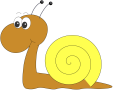 https://siol.net/novice/slovenija/slovenija-dobiva-novega-varuha-clovekovih-pravic-nussdorferjevo-nasledil-svetina-491158                       Primeri varuhovega sodelovanja pri obravnavi družinskega nasilja.

Tone in Nada sta se znašla v partnerski krizi, ki se je nadaljevala z nasiljem med njima in končala z ločitvijo. Nada je to dejstvo težko sprejela. Tonetu je onemogočala stike s hčerko, ker naj bi bil nasilen do nje tudi vpričo hčerke. Tone je na Centru za socialno delo zagotavljal, da hčerka nikoli ni videla telesnega nasilja z njegove strani, bila pa je priča medsebojnih prepirov, žalitev in groženj. Ni se mu zdelo pravično, da je Nada dosegla začasno prekinitev njegovih stikov s hčerko, saj je bila hčerka močno navezana tudi nanj. Ker se na Centru za socialno delo ni mogel dogovoriti za drugačno rešitev, se je obrnil na varuha človekovih pravic. Ta je zahteval poročilo Centra za socialno delo, policije, hčerkinega izbranega zdravnika in šole. V svojem poročilu je ugotovil, da odločitev o prepovedi stikov ni bila utemeljena, in Center za socialno delo pozval k spremembi takšne odločitve. Dva meseca po vložitvi pobude pri varuhu človekovih pravic je Tone znova dobil pravico do rednih stikov s hčerko.

Eva in Špela sta odraščali v družini, kjer sta oba starša popivala in zanemarjala skrb in vzgojo obeh hčera. Vedno bolj pogosto sta se nad njima znesla tudi s telesnim nasiljem. Družina je živela v stanovanjskem bloku. Sosedje so (sicer anonimno) obveščali policijo in center za socialno delo o tem, da se v družini »nekaj dogaja«, vendar je bilo ob prihodu policije vedno vse mirno in »ni bilo razlogov za ukrepanje«. Varuhu za človekove pravice je pisala sorodnica obeh deklet. Varuh je opravil poizvedbe in opozoril Center za socialno delo, da je verjetno, da gre za primer zanemarjanja otrok s strani staršev. Center za socialno delo se je odzval in dekleti sta bili začasno nameščeni v krizni center za mlade. Njuna mama se je odločila za zdravljenje odvisnosti od alkohola in za ločitev od nasilnega moža, ki se ni hotel vključiti v zdravljenje.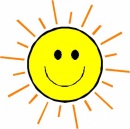 (vir:https://www.revija-vita.com/vita/61/Varuh_%C4%8Dlovekovih_pravic_%E2%80%93_kako_in_kdaj_lahko_pomaga)Pri 7. nalogi  moraš  napisati besedilo VARUH ČLOVEKOVIH PRAVIC,  OPIS POKLICA. Besedilo napiši v zvezek ali na računalnik. Naslov je Varuh človekovih pravic, opis poklica.  Napisano besedilo mi posreduj (sliko besedila ali kot Wordov dokument) na moj elektronski naslov. Današnje delo pri slovenščini je kar zahtevno. Zato je to naloga za danes (četrtek, 7. 5.) in za petek, 8. 5. 2020. Nalogo mi moraš posredovati do torka, 12. 5. 2020.  